проект                                                 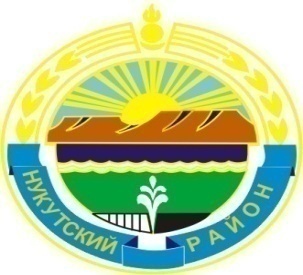 Муниципальное образование «Нукутский район»ДУМА МУНИЦИПАЛЬНОГО ОБРАЗОВАНИЯ«НУКУТСКИЙ  РАЙОН»Седьмой созыв РЕШЕНИЕ27 августа 2021 г.                                     №                                                   п.НовонукутскийО проделанной  работе консультантапо начислению субсидийАдминистрации МО«Нукутский район» за 2020 год	Заслушав  и обсудив информацию консультанта по начислению субсидий Администрации МО «Нукутский район» Борисова А.Э. о проделанной  работе за 2020 год, руководствуясь ст. 28 Устава муниципального образования «Нукутский район», Дума                                                                         РЕШИЛА: 1. Информацию консультанта по начислению субсидий Администрации МО «Нукутский район» Борисова А.Э. о проделанной  работе за 2020 год принять к сведению (прилагается).2. Рекомендовать главам сельских поселений установить и ввести в действие тарифы на доставку твердого топлива (дров), а также принять меры по информированию населения о предоставлении субсидии на оплату жилищно-коммунальных услуг.3. Опубликовать настоящее решение с приложением в печатном издании «Официальный курьер» и разместить на официальном сайте муниципального образования «Нукутский район».Председатель Думы муниципального образования  «Нукутский район»                                                                           К.М. БаторовПриложениек решению ДумыМО «Нукутский район»от 27.08.2021 г. № 49О проделанной работе консультанта по начислению субсидийАдминистрации МО «Нукутский район» за 2020 годСубсидии – средства, предоставляемые в качестве помощи для оплаты жилья и коммунальных услуг отдельным категориям граждан, и (или) средства, предоставляемые гражданам в качестве помощи для оплаты жилья и коммунальных услуг с учетом их доходов.          Субсидии на оплату жилых помещений и коммунальных услуг предоставляются гражданам на основании ст. 159 Жилищного кодекса Российской Федерации и Правил предоставления субсидий на оплату жилого помещения и коммунальных услуг, утвержденных постановлением Правительства Российской Федерации от 14 декабря 2005 года № 761 (ред. от 26.07.2018 г.)          Субсидия предоставляется гражданину при одновременном его соответствии следующим условиям: наличие гражданства Российской Федерации; наличие основанием пользования заявителем жилым помещением; наличие регистрации по месту постоянного жительства в жилом помещении, для оплаты которого гражданин обращается за субсидией; отсутствие задолженности по оплате жилого помещения и коммунальных услуг; превышение расходов семьи на оплату жилого помещения и коммунальных услуг, исчисленных исходя из соответствующего регионального стандарта стоимости жилищно-коммунальных услуг, над суммой, эквивалентной максимально допустимой доле расходов граждан на оплату жилого помещения и коммунальных услуг в совокупном доходе семьи.    Определение права на субсидию и расчет размера субсидии осуществляются в зависимости от расходов на оплату жилого помещения и коммунальных услуг, рассчитанных исходя из размеров региональных стандартов стоимости жилищно-коммунальных услуг, нормативной площади жилого помещения, используемой для расчета субсидий, а также из размера регионального стандарта максимально допустимой доли расходов граждан на оплату жилого помещения и коммунальных услуг в совокупном доходе семьи. Размеры региональных стандартов стоимости жилищно-коммунальных услуг, нормативной площади жилого помещения и максимально допустимой доли расходов граждан на оплату жилого помещения и коммунальных услуг в совокупном доходе семьи устанавливаются органами государственной власти субъектов Российской Федерации. Расчет субсидий проводится на основании ежегодного постановления правительства Иркутской области «О размерах регионального стандарта стоимости жилищно-коммунальных услуг».Назначение и расчет субсидий ведется с помощью автоматизированной информационной системой по начислению и учету жилищных компенсаций (субсидий)  (АИС ЖКС).Консультант по начислению субсидий в пределах своей компетентности ведет прием и регистрацию заявлений по предоставлению государственной услуги с приложением необходимых документов, принимает решение о предоставлении или отказе государственной услуги и организации предоставления (выплаты) гражданам субсидий.Для населения информация по предоставлению субсидий на оплату жилых помещений и коммунальных услуг опубликована в газете «Свет Октября», и на официальном сайте  муниципального образования «Нукутский район».Расчет размера субсидии:Суб. = ССЖКУ * n- МДДР * Д * КССЖКУ –  стандарт стоимости ЖКУn – кол-во человекМДДР – максимальная допустимая доля расходов (22%)Д – совокупный доходК – поправочный коэффициентК= СД/ПМ СД – средний душевой доход семьиПМ – прожиточный минимумРазмер регионального стандарта стоимости ЖКУ, дифференцированной по муниципальным  образованиям с 1 июля 2021 года№Наименование муниципального образованияна одиноко проживающего(33кв.м.)на одного члена семьи, состоящей из 2 человек(21 кв.м.)на одного члена семьи, состоящей из 3 человек(18 кв.м.)на одного члена семьи, состоящей из четырех человек(15 кв.м.)на одного члена семьи, состоящей из пяти и более человек(13 кв.м.)на одиноко проживающего человека, который получает страховую пенсию по старости(45 кв.м.)1Алтарик852,87558468,57395,50347,641103,842Закулей1347,25872,60738,23620,21541,481777,983Новоленино852,87558468,57395,50347,641103,844Новонукутское927,39632,51543,08470,01422,151178,354.1Новонукутское(многоквартирный дом)2246,101529,991335,261156,881038,822918,295Нукуты852,87558468,57395,50347,641103,846Первомайское852,87558468,57395,50347,641103,847Хадахан852,87558468,57395,50347,641103,848Хареты852,87558468,57395,50347,641103,849Целинный852,87558468,57395,50347,641103,8410Шаратское852,87558468,57395,50347,641103,84По муниципальным образованиямПо муниципальным образованиям                           Приложение 1к решению ДумыМО «Нукутский район»от 27.08.2021 г. № 49№Наименование2018 г.2019 г.2020 г.1МО "Нукуты"50367,5836463,1683721,492МО "Новонукутское"84886,0674115,2576103,623МО "Закулей"42322,151659,8724848,14МО "Первомайское"78608,6673961,573472,335МО "Хареты"196041,74221880,2177327,336МО "Целинный"23678,6119852,7845104,397МО "Новоленино"36748,131927,6748224,858МО "Шаратское"26309,0518421,9416032,819МО "Алтарик"32828,5348887,244665,0810МО "Хадахан"1577,91ИТОГО573368,34577169,57589500